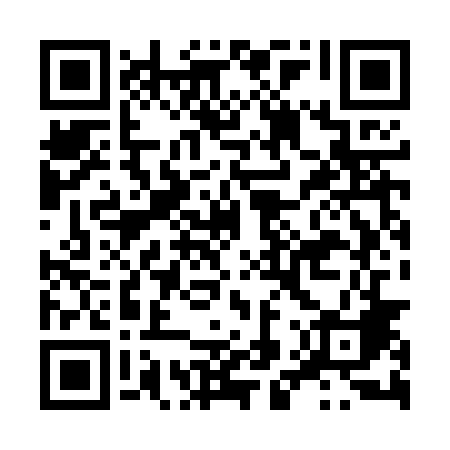 Ramadan times for Olownik, PolandMon 11 Mar 2024 - Wed 10 Apr 2024High Latitude Method: Angle Based RulePrayer Calculation Method: Muslim World LeagueAsar Calculation Method: HanafiPrayer times provided by https://www.salahtimes.comDateDayFajrSuhurSunriseDhuhrAsrIftarMaghribIsha11Mon3:573:575:5711:433:315:305:307:2212Tue3:543:545:5411:423:325:325:327:2413Wed3:523:525:5211:423:345:335:337:2614Thu3:493:495:4911:423:355:355:357:2815Fri3:463:465:4711:413:375:375:377:3116Sat3:433:435:4411:413:395:395:397:3317Sun3:413:415:4211:413:405:415:417:3518Mon3:383:385:3911:413:425:435:437:3719Tue3:353:355:3711:403:435:455:457:3920Wed3:323:325:3411:403:455:475:477:4221Thu3:293:295:3211:403:465:495:497:4422Fri3:263:265:2911:393:485:515:517:4623Sat3:233:235:2711:393:495:535:537:4924Sun3:203:205:2411:393:515:545:547:5125Mon3:173:175:2211:393:525:565:567:5326Tue3:143:145:1911:383:545:585:587:5627Wed3:113:115:1711:383:556:006:007:5828Thu3:083:085:1411:383:566:026:028:0029Fri3:053:055:1211:373:586:046:048:0330Sat3:023:025:0911:373:596:066:068:0531Sun3:593:596:0712:375:017:087:089:081Mon3:563:566:0412:365:027:107:109:102Tue3:523:526:0212:365:047:127:129:133Wed3:493:495:5912:365:057:137:139:164Thu3:463:465:5712:365:067:157:159:185Fri3:423:425:5412:355:087:177:179:216Sat3:393:395:5212:355:097:197:199:247Sun3:363:365:5012:355:107:217:219:268Mon3:323:325:4712:345:127:237:239:299Tue3:293:295:4512:345:137:257:259:3210Wed3:253:255:4212:345:147:277:279:35